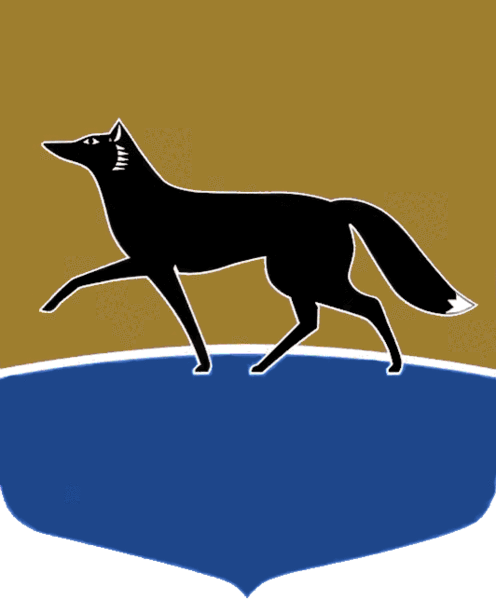 Принято на заседании Думы 27 мая 2021 года№ 739-VI ДГО внесении изменений в решение Думы города от 22.12.2020 
№ 686-VI ДГ «О бюджете городского округа город Сургут Ханты-Мансийского автономного округа – Югры на 2021 год 
и плановый период 2022 – 2023 годов» В соответствии с Бюджетным кодексом Российской Федерации 
и Положением о бюджетном процессе в городском округе город Сургут, утверждённым решением Думы города от 28.03.2008 № 358-IV ДГ, 
Дума города РЕШИЛА:Внести в решение Думы города от 22.12.2020 № 686-VI ДГ «О бюджете городского округа город Сургут Ханты-Мансийского автономного округа – Югры на 2021 год и плановый период 2022 – 2023 годов» (в редакции 
от 22.03.2021 № 707-VI ДГ) следующие изменения:1)  части 1, 2 изложить в следующей редакции:«1.	Утвердить основные характеристики бюджета городского округа город Сургут Ханты-Мансийского автономного округа – Югры (далее также – бюджет города Сургута) на 2021 год:общий объём доходов в сумме 32 563 561 809,91 рубля;общий объём расходов в сумме 34 336 406 269,51 рубля;дефицит в сумме 1 772 844 459,60 рубля.2.	Утвердить основные характеристики бюджета городского округа город Сургут Ханты-Мансийского автономного округа – Югры на плановый период 2022 – 2023 годов:общий объём доходов на 2022 год в сумме 30 056 070 765,85 рубля 
и на 2023 год в сумме 31 787 961 688,75 рубля;общий объём расходов на 2022 год в сумме 31 170 430 775,69 рубля, 
в том числе условно утверждённые расходы в сумме 475 085 551,16 рубля, 
и на 2023 год в сумме 32 097 009 038,59 рубля, в том числе условно утверждённые расходы в сумме 816 085 551,16 рубля;дефицит на 2022 год в сумме 1 114 360 009,84 рубля и на 2023 год 
в сумме 309 047 349,84 рубля»;2)  часть 5 изложить в следующей редакции:«5.	Утвердить объём межбюджетных трансфертов, получаемых 
из других бюджетов бюджетной системы Российской Федерации:в 2021 году в сумме 21 790 817 633,23 рубля;в 2022 году в сумме 18 400 199 900,00 рублей;в 2023 году в сумме 19 488 845 200,00 рублей»;3)  части 16, 17 изложить в следующей редакции:«16. Установить размер резервного фонда Администрации города:на 2021 год в сумме 69 207 701,75 рубля;на 2022 год в сумме 67 745 813,53 рубля;на 2023 год в сумме 64 351 572,87 рубля.17.	Установить объём бюджетных ассигнований дорожного фонда муниципального образования городской округ город Сургут Ханты-Мансийского автономного округа – Югры:на 2021 год в сумме 2 860 263 013,80 рубля;на 2022 год в сумме 1 867 719 979,77 рубля;на 2023 год в сумме 1 936 932 707,74 рубля»;4)  часть 22 изложить в следующей редакции:«22.	Установить, что в бюджете города Сургута на 2021 год и плановый период 2022 – 2023 годов зарезервированы бюджетные ассигнования на:обеспечение расходных обязательств, возникающих после ввода 
в эксплуатацию новых (завершения капитального ремонта действующих) объектов муниципальной собственности, завершения благоустройства общественных территорий, создания новых муниципальных учреждений 
в 2021 году в сумме 66 455 250,36 рубля, в 2022 году в сумме 159 384 214,28 рубля и в 2023 году в сумме 152 039 559,26 рубля;реализацию общественных инициатив в рамках проекта инициативного бюджетирования «Бюджет Сургута Online» в 2021 году в сумме 4 066 658,33 рубля;реализацию инициативных проектов, предусмотренных статьёй 26.1 Федерального закона от 06.10.2003 № 131-ФЗ «Об общих принципах организации местного самоуправления в Российской Федерации», 
по которым Администрацией города принято решение об их поддержке, 
в 2021 году в сумме 9 675 000,00 рублей, в 2022 – 2023 годах в сумме 25 000 000,00 рублей ежегодно;начисление страховых взносов во внебюджетные фонды в связи 
с увеличением предельной базы для исчисления страховых взносов 
во внебюджетные фонды в 2022 – 2023 годах в сумме 35 000 000,00 рублей ежегодно;обеспечение доли муниципального образования городской округ город Сургут Ханты-Мансийского автономного округа – Югры в соответствии 
с условиями государственных программ Ханты-Мансийского автономного округа – Югры в целях софинансирования мероприятий государственных программ Ханты-Мансийского автономного округа – Югры при предоставлении из бюджетов бюджетной системы Российской Федерации объёма субсидий сверх утверждённого решением Думы города о бюджете города Сургута в 2021 году в сумме 71 407 033,96 рубля, в 2022 году в сумме 491 640 035,50 рубля и в 2023 году в сумме 163 670 092,41 рубля;исполнение судебных актов по искам к муниципальному образованию городской округ город Сургут Ханты-Мансийского автономного округа – Югры о взыскании денежных средств за счёт средств казны муниципального образования на 2021 год в сумме 36 500 000,00 рублей;создание объекта недвижимого имущества для размещения муниципального автономного учреждения «Театр актера и куклы «Петрушка» в 2021 году в сумме 5 000 000,00 рублей, в 2022 году в сумме 26 387 140,00 рублей до принятия решения о месторасположении объекта;предоставление дополнительной меры социальной поддержки обучающихся муниципальных образовательных учреждений в 2021 году 
в сумме 9 600 000,00 рублей»;5)  приложение 1 «Доходы бюджета городского округа город Сургут Ханты-Мансийского автономного округа – Югры по группам, подгруппам 
и статьям классификации доходов бюджетов на 2021 год и плановый период 2022 – 2023 годов», приложение 5 «Распределение бюджетных ассигнований бюджета городского округа город Сургут Ханты-Мансийского автономного округа – Югры на 2021 год и плановый период 2022 – 2023 годов по разделам и подразделам классификации расходов бюджетов», приложение 6 «Распределение бюджетных ассигнований бюджета городского округа город Сургут Ханты-Мансийского автономного округа – Югры на 2021 год 
и плановый период 2022 – 2023 годов по разделам, подразделам, целевым статьям (муниципальным программам и непрограммным направлениям деятельности), группам и подгруппам видов расходов классификации расходов бюджетов», приложение 7 «Распределение бюджетных ассигнований бюджета городского округа город Сургут Ханты-Мансийского автономного округа – Югры на 2021 год и плановый период 2022 – 2023 годов по целевым статьям (муниципальным программам и непрограммным направлениям деятельности), группам и подгруппам видов расходов классификации расходов бюджетов», приложение 8 «Ведомственная структура расходов бюджета городского округа город Сургут Ханты-Мансийского автономного округа – Югры на 2021 год и плановый период 
2022 – 2023 годов», приложение 9 «Распределение бюджетных ассигнований бюджета городского округа город Сургут Ханты-Мансийского автономного округа – Югры на 2021 год и плановый период 2022 – 2023 годов 
на осуществление капитальных вложений в объекты муниципальной собственности по объектам и источникам их финансового обеспечения 
в разрезе бюджетов бюджетной системы Российской Федерации»,
приложение 10 «Распределение бюджетных ассигнований бюджета городского округа город Сургут Ханты-Мансийского автономного округа – Югры на 2021 год и плановый период 2022 – 2023 годов на благоустройство общественных территорий по благоустраиваемым территориям и источникам их финансового обеспечения в разрезе бюджетов бюджетной системы Российской Федерации», приложение 11 «Программа муниципальных внутренних заимствований городского округа город Сургут Ханты-Мансийского автономного округа – Югры на 2021 год и плановый период 
2022 – 2023 годов», приложение 12 «Случаи предоставления субсидий юридическим лицам (за исключением субсидий муниципальным учреждениям), индивидуальным предпринимателям, физическим лицам – производителям товаров, работ, услуг в соответствии со статьёй 78 Бюджетного кодекса Российской Федерации из бюджета городского округа город Сургут Ханты-Мансийского автономного округа – Югры на 2021 год 
и плановый период 2022 – 2023 годов» изложить в редакции согласно приложениям 1 – 9 к настоящему решению.  Председатель Думы города_______________ Н.А. Красноярова«28» мая 2021 г.Глава города_______________ А.С. Филатов«28» мая 2021 г.